附件1高级研修班报名二维码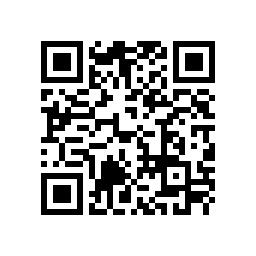 